KidFit 60 Spring Camp Registration Form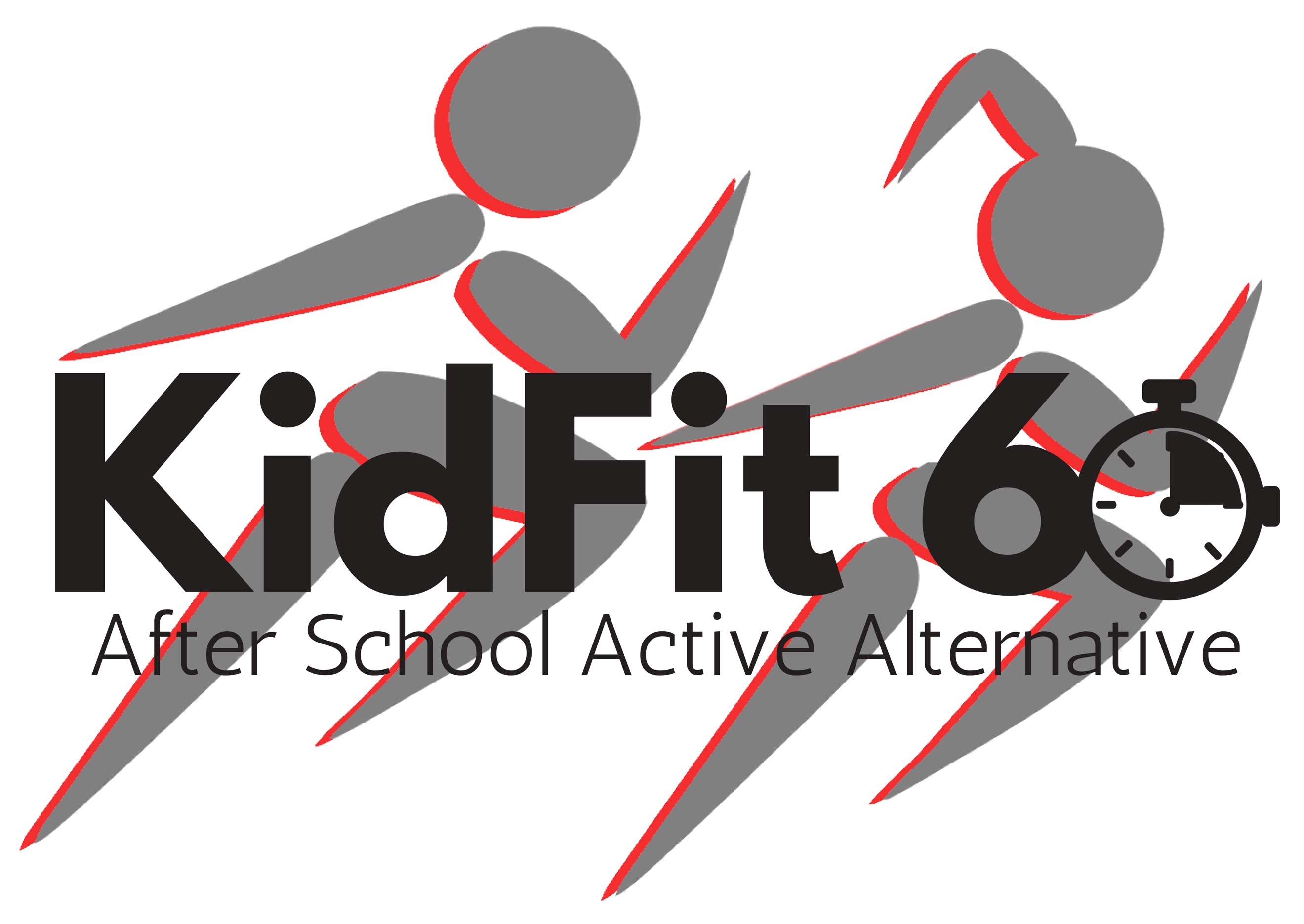 Student Information (please print clearly)Legal Last Name: ___________________________		Date of Birth: _______________________First Name: ________________________________		Gender: ____________________________Legal Custody (if applicable) 	o Joint  o Mother  o FatherSchool: ____________________________________		Grade: _____________________________Sports Interests: _______________________________________________________________________________________________________________________________________________________________________________________________________________________________________________________________Program Choice:  o 1 Week Spring Camp (Monday to Friday, 8:30 am to 4:00 pm)A non-refundable deposit fee of $100.00 must accompany the registration form to secure your spot. Fee will be applied to the total cost of the spring camp. Deposit fee may be paid by e-transfer to kidfit60@gmail.com or you may email kidfit60@gmail.com to arrange an alternative method of payment.Student AddressStreet Name & Number: __________________________________________	Postal Code: ____________Home Phone: ______________________________	o UnlistedStudent Pick-Up List (please provide a list of all people who have permission to pick up your child from the program)___________________________________________	_____________________________________________________________________________________	_____________________________________________________________________________________	_____________________________________________________________________________________	__________________________________________KidFit 60 requests your permission / consent for the following items – please select your preference in each box, and sign and date at the bottom of the page to acknowledge all chosen preferences.Information is to be completed by the child’s parent / guardian. Once completed, registration forms can be emailed to kidfit60@gmail.com or mailed to 725 Kingsbury Avenue, Winnipeg MB R2V 3E7 Attn: KidFit 60.Please notify us if any of your child’s information changes.I understand that the $100.00 deposit fee is non-refundable if I withdraw my child before the start of the program. Parent / Guardian Signature: ___________________________________________Parent / Guardian #1               Student Lives With oLast Name: _________________________________First Name: _________________________________Address (if different from student):  ______________________________________________________________________________________________________Postal Code: ________  Home Phone: _____________Work Phone: ______________ Ext./Dept. __________Cell Phone: __________________Email: ______________________________________Employer: __________________________________Parent / Guardian #2               Student Lives With oLast Name: _________________________________First Name: _________________________________Address (if different from student):  ______________________________________________________________________________________________________Postal Code: ________  Home Phone: _____________Work Phone: ______________ Ext./Dept. __________Cell Phone: __________________Email: ______________________________________Employer: __________________________________Contact Person #3 (if parent cannot be reached)               Last Name: _________________________________First Name: _________________________________Address: __________________________________________________________________________________________________________________________Postal Code: ________  Home Phone: _____________Work Phone: ______________ Ext./Dept. __________Cell Phone: __________________Email: _____________________________________Employer: __________________________________Medical InformationAllergies / Health Concerns: ______________________________________________________________________________________________________________________________________________________Manitoba Health #: ____________________________Personal Health ID #: __________________________Parent / Guardian Comments: _____________________________________________________________________________________________________________________________________________________Photographs, Videos, and Interviewso I give my consent to the KidFit 60 program to take photographs, videos, and / or conduct an interview with my child for use in program advertisement.o I do not give my consent to the KidFit 60 program to take photographs, videos, and / or conduct an interview with my child for use in program advertisement.Walking Field Tripso I give my consent for my child to participate in walking field trips within the community.o I do not give my consent for my child to participate in walking field trips within the community.Accident Liabilityo I release KidFit 60 after school program and individual staff from any liability in case of any accidents during activities related to the program as long as standard safety procedures have been followed.Signature of Parent / Guardian: ________________________________________  Date: ______________________________Transportation Accident Liabilityo I release KidFit 60 after school program and individual staff from any liability in case of any accidents during transportation as long as standard safety procedures have been followed and safe driving practices have been taken.Signature of Parent / Guardian: ________________________________________  Date: ______________________________PaymentsI am aware of the cost, and registration deposit fee for the KidFit 60 Spring Camp program that I have chosen. I understand that I am responsible for making all payments for the KidFit 60 program by the stated due date and that failure to provide payment will result in suspension of program services.Signature of Parent / Guardian: ________________________________________  Date: ______________________________RefundsI am aware of and understand that KidFit 60 Spring Camp does not offer refunds for days missed due to illness or vacation.Signature of Parent / Guardian: ________________________________________  Date: ______________________________Date: ___________________________________    Signature: ___________________________________